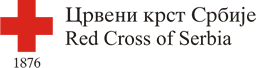 CRVENI KRST SRBIJEBeograd, Simina 19POZIV ZA DOSTAVLJANJE PONUDAF 25/20Crveni krst Srbije poziva potencijalne ponuđače da dostave svoje pisane ponude za nabavku kancelarijskog materijala za aktivnosti u oblasti prve pomoći, bez sprovođenja postupka javne nabavke, na osnovu čl. 27. stav 1. tačka 1) Zakona o javnim nabavkama. Tehničke karakteristike traženog materijala opisane su u nastavku.USLOVI NARUČIOCA:Rok isporuke: najkasnije 29.12.2020. godineRok plaćanja: najmanje 5 dana nakon uredne isporuke, a najkasnije 30.12.2020. godine, na osnovu originalne fakture prodavca. Avansno plaćanje nije prihvatljivo.Rok važenja ponude - najmanje 5 dana od dana dostavljanja ponude.Rok za podnošenje ponuda: 18. decembar 2020. godine do 11,00 časova.Način podnošenja ponude: popunjen, pečatiran i potpisan obrazac ponude i obrazac struktere cene dostaviti skenirane na mejl nabavke@redcross.org.rs Kriterijum za dodelu ugovora je najniža ponuđena cena za sve artikle ukupno.Sa najpovoljnijim ponuđačem zaključuje se ugovor o kupoprodaji.Po isteku roka za dostavljanje ponuda naručilac će izvršiti analizu ponuda i doneti odluku o dodeli ugovora istog dana, osim ako ne bude potrebe za nekim naknadnim proverama.U cilju utvrđivanja ispunjenosti zahtevanih tehničkih karakteristika, naručilac može pre zaključivanja ugovora da zatraži dodatna pojašnjenja ili dokumentaciju od ponuđača.dcembar 2020.TEHNIČKA SPECIFIKACIJAi obrazac strukture ceneObrazac obavezno popuniti, potpisati i overiti pečatom *Napomene:- obavezno upisati cenu za sve stavke- u slučaju tehničkih ili računskih grešaka, merodavna je jedinična cena OBRAZAC PONUDE 1. Uputstvo za popunjavanjeObrazac ponude ponuđač mora popuniti, overiti pečatom i potpisati, čime potvrđuje da su tačni svi podaci navedeni u obrascu ponude. Ponuđač je obavezan da u ponudi navede: cenu sa svim troškovima (sa PDV-om), rok isporuke, rok plaćanja.  PONUDA / OFFERBroj_________________ od _______________________Za nabavku kancelarijskog materijala broj F 25/20Napomena: Cene su izražene u dinarima, obuhvataju sve troškove prodavca sa isporukom na adresu sedišta Crvenog krsta Srbije u Beogradu, ul. Simina 19. Obrazac obavezno popuniti, potpisati i overiti pečatom Naziv artiklaspecifikacijajedinica merekoličinajedinična cena sa PDV-om Toner za HP laser Jet pro P1606dnHP CE 278A (78A)-orginalni proizvodkomad4Baterija alkalnaset od 4 komada blister, napon 1.5V, oznaka AAA; dimenzija 44,5x10.5 mm Duracell ili ekvivalentpakovanje7Baterija alkalnaset od 4 komada blister, napon 1.5V, oznaka AA; dimenzija 50,5x14.5 mm Duracell ili ekvivalentpakovanje7MakazeDužina; materijal izrade sečiva; materijal izrade drške; oblik drške
21cm, gumena drška, čelično sečivokomad5Municija za heftalicu Heft municija 24/6 1/1000pakovanje6USB flash memorija 32 GBUSB flash memorija 32 GB, srebrna, metalna, sa patentiranom kukom za kačenje pomoću koje je moguće nošenje fleša na privesku za ključeve, torbi, rancu i sl. i jednom rukom ga otkačiti, otporna na prašinu, vodu (manje količine) i padove, podržava windowskomad3Samolepljivi blok (Post-it)76x76mm, Dobra lepljivost i lako uklanjanje, bez razređivača, GREEN MIX sa ukupno 450 samolepljivih listićapakovanje2Papir za fotokopiranjeA4 80 g, 100% čista ECF celuloza, is od 500 listovaris100Hemijske olovkeGumirani deo za držanje
Kvalitetan vrh kod olovke omogućava lako pisanje bez fleka i razlivanja
Debljina pisanja 0,7mm, Winning 2001 ili ekvivalentkomad200Municija za heftalicu 24/6; pocinkovane, pakovanje od 1000 kompakovanje5U folija za dokumenta“U” folija za dokumenta sa 11 rupa za odlaganje u registrator u pakovanju od 100 komada, debljina 80 mikrona sjajna potpuno providna bezbojna, format A4 malo širepakovanje15Gel roler crvenigel roler sa metalnim vrhom
telo olovke providno
mastilo crvene boje
0.7mmkomad10Gel roler crnigel roler sa metalnim vrhom
telo olovke providno
mastilo crne boje
0.7mmkomad10Board marker – CrniDebljina pisane linije 1-3mm; boja crna; oblik vrha oblikomad3Board marker – CrveniDebljina pisane linije 1-3mm; boja crveni; oblik vrha oblikomad3Board marker – PlaviDebljina pisane linije 1-3mm; boja plavi; oblik vrha oblikomad3Board marker – ZeleniDebljina pisane linije 1-3mm; boja zeleni; oblik vrha oblikomad3Tekst marker, hajlajeter narandžastiKosi vrh, 1-5mmkomad5Tekst marker, hajlajeter želeniKosi vrh, 1-5mmkomad5Tekst marker, hajlajeter želeniKosi vrh, 1-5mmkomad5Tekst marker, hajlajeter rožeKosi vrh, 1-5mmkomad5FasciklaKartonska fascikla za dokumenta
bela boja
format A4
300gkomad100registratori za odlaganje dokumenataA4, 80mm, kartonski, nereparirani, boja crna, sirioki,  bez metalniog ojacanja; precizan mehanizam zatvaranja 75mm sa kutijom. debljina lepenke minimum 1.5mm. Kaširan ceo, presvučen papirom (uložak je presvučen 100gr a kutija 115 gr offset papirom u boji) CRNIkomad15Lepak univerzalniu tubi, 20g, vodootporan, prozirankomad5Koverta Koverta A4+, bela, 80g, dimenzija 250mmx350mm, samolepljivakomad200SpajaliceSpajalice u boji, zaobljene
28mm
Pakovanje 1/100pakovanje30Produžni kabl crniDužina kabla min 5m; broj utičnica 5; sa sigurnosnim prekidačemkomad1Spajalice
Spajalice u boji 50 mm, zaobljene, plastificirane, pakovanje 1/100 pakovanje5Sve ukupno sa PDV-omSve ukupno sa PDV-omDATUM M.P.PONUĐAČ - potpis -NAZIV PONUĐAČA SEDIŠTE I ADRESA MATIČNI BROJ PIB OSOBA ZA KONTAKT, TELEFON I E-MAIL OVLAŠĆENO LICE ZA POTPISIVANJE UGOVORANazivUkupna cena bez PDV-aUkupna cena sa PDV-omKancelarijski material po specifikaciji F 25/20Rok isporuke je ________ dana (najkanije 29.12.2020.)Rok isporuke je ________ dana (najkanije 29.12.2020.)Rok plaćanja je ____ dana od dana isporuke Rok plaćanja je ____ dana od dana isporuke Rok važenja ponude je ______ dana od dana dostavljanja ponude Rok važenja ponude je ______ dana od dana dostavljanja ponude DATUM M.P.PONUĐAČ - potpis -